28th January Mumbles Drive instructions.37.4 Miles. 1hr 32minutes.Starting location Junction 47 Moto Swansea West SA4 9GT 10:30Follow The A483At the roundabout take the 2nd turning for A484 LlanelliAt the next roundabout take the 2nd turning A484 LlanelliAt the roundabout take the 1st turning for B4295 for GowertonAfter the railway bridge turn right for B4295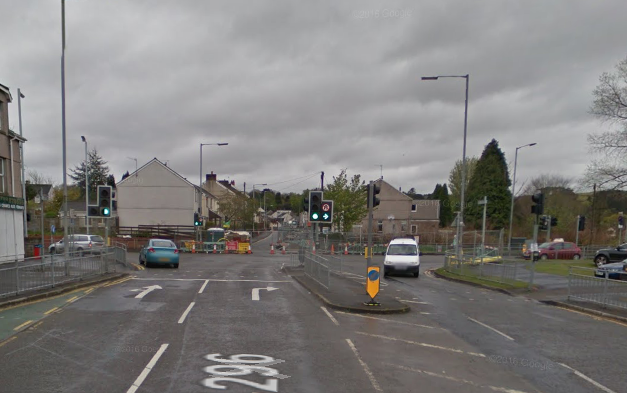 Keep on the B4245 through Penclawdd , passed Llanidian, towards OldwallsAt Oldwalls turn right for Llanmadoc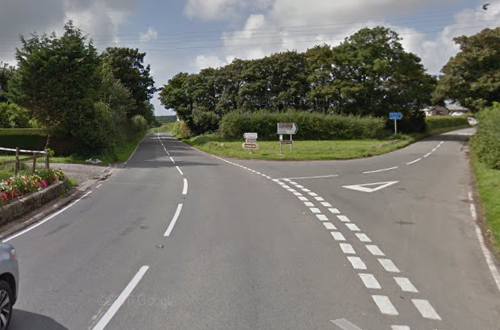 Keep on road passed Bridge Pottery LHS at CheritonAt Llanmadoc turn sharp left for Llangennith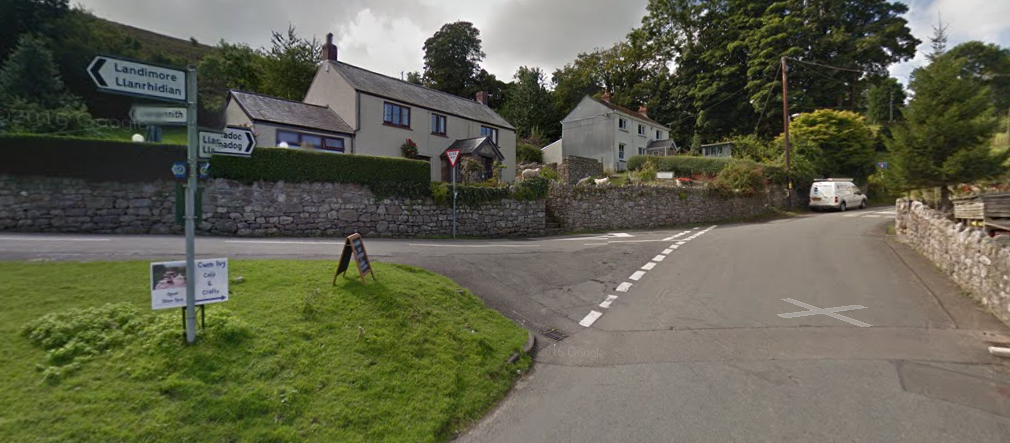 After a cattle grid turn right for LlangenithAt LLangenith follow the road towards the BeachAt the small mini roundabout turn left for Moor laneAt the end of the lane we come to Hill end caravan Park for a break at Eddy Restaurant.Suggest no more than 30 minutes here.Follow the same route back, instead of turning for Llanmadoc, remain on this road until Burry GreenAt Burry Green turn right onto a small lane for Burry and Llanddewi. (Be careful this turning can be easily missed)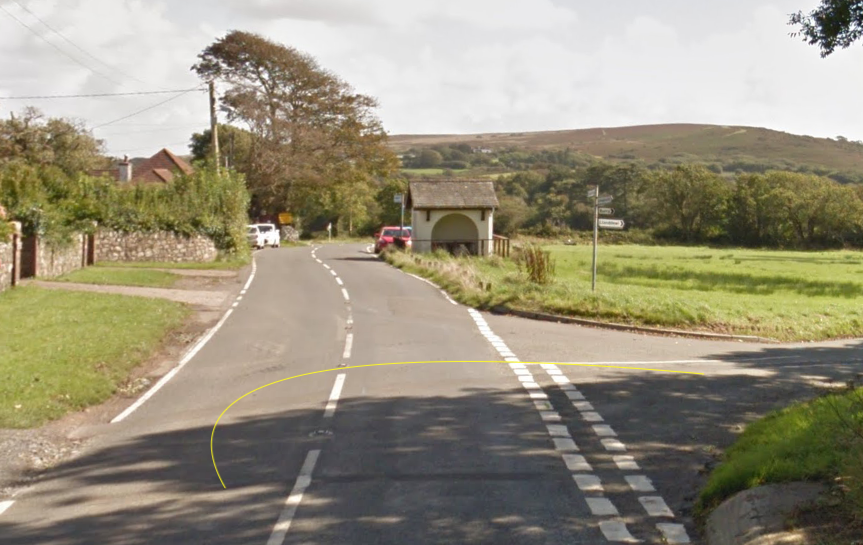 Keep left at the fork for Fairy Hill and ReynoldstonAfter passing the post office on the RHS turn left onto the Llanrhidian Road After driving over the moors turn left for B4271 SwanseaTurn right onto to a small road for Lunnon. Can be easily missed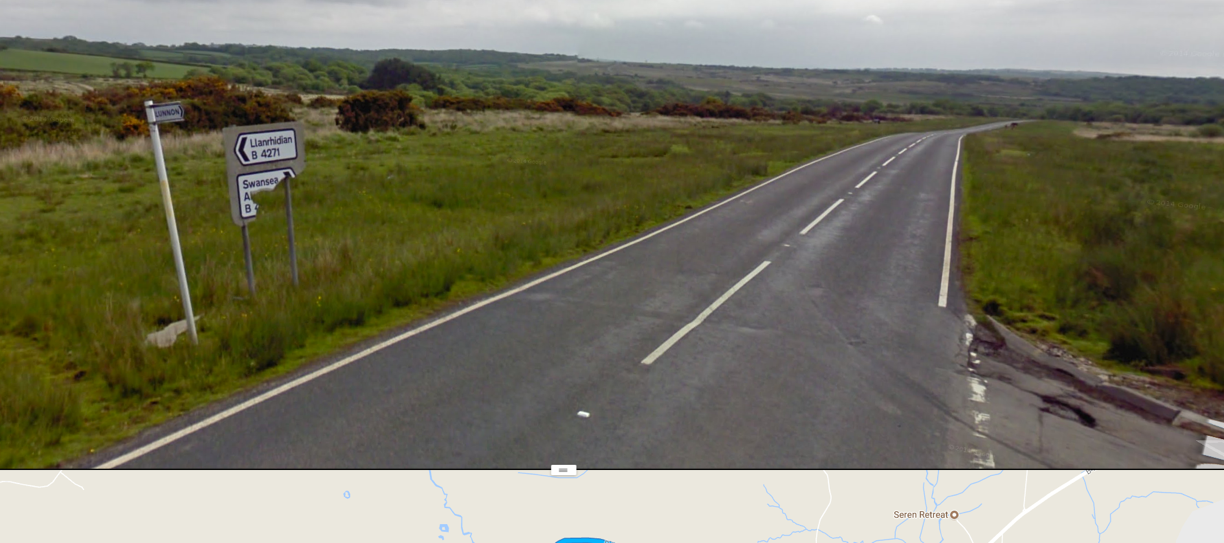 Carry on this narrow lane until turning Left for the A4118 SwanseaRemain on the A4118 until turning right for the B4436 Pennard and Caswell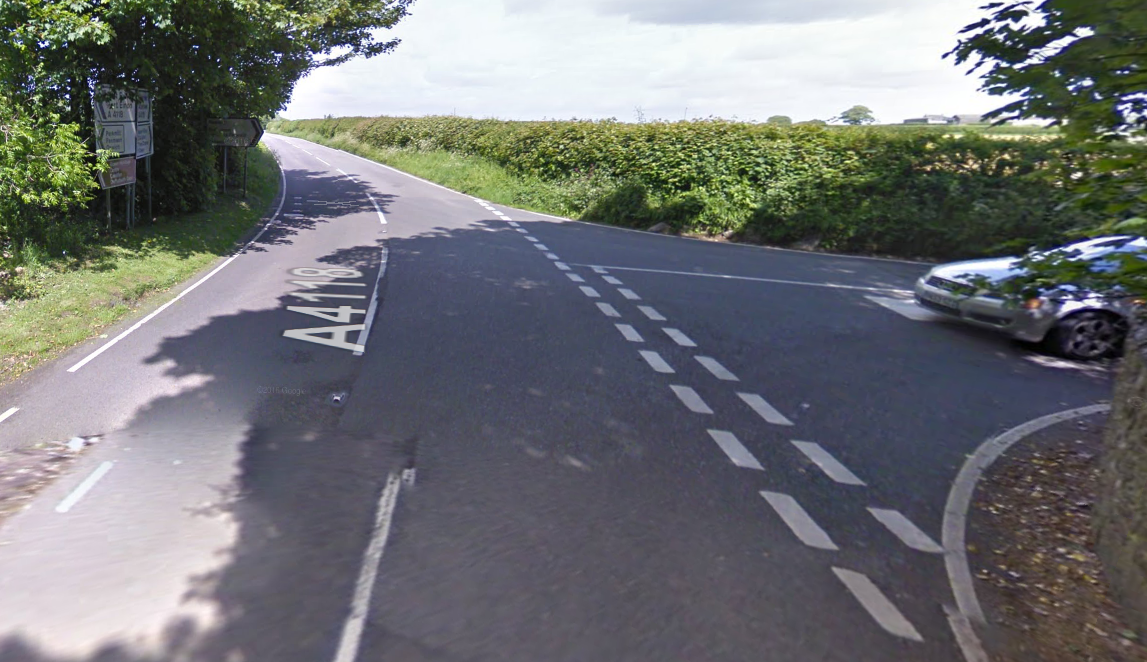 At the junction of Pennard Road turn left for Swansea B4436Turn right at the traffic lights for the Mumbles RoadCarry on the mumbles road until the car park of the Castellmare Restaurant Braclet Bay on the LHS SA3 4JTPlease note The car park charges are £3 for 2 hours.